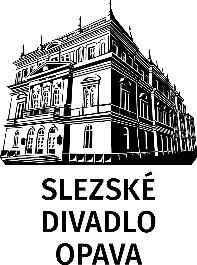 č. objednávky:	67/2018Vyřizuje:	xxxxTelefon:	xxxxMobil:	xxxxFax:	555 537 419E-mail:	xxxxDatum:	13/07/2018Objednáváme u Vás:Běžná údržba a ladění klavírů dle potřeby divadla v sezoně 2018/2019(od srpna 2018 do konce června 2019)Předpokládaná cena za 1 klavír cca 1 000.-KčZpůsob platby: fakturouPověřená osoba:			Správce rozpočtu:		Příkazce operace:Příloha: ---